V44 Höstlovskul - ung med hund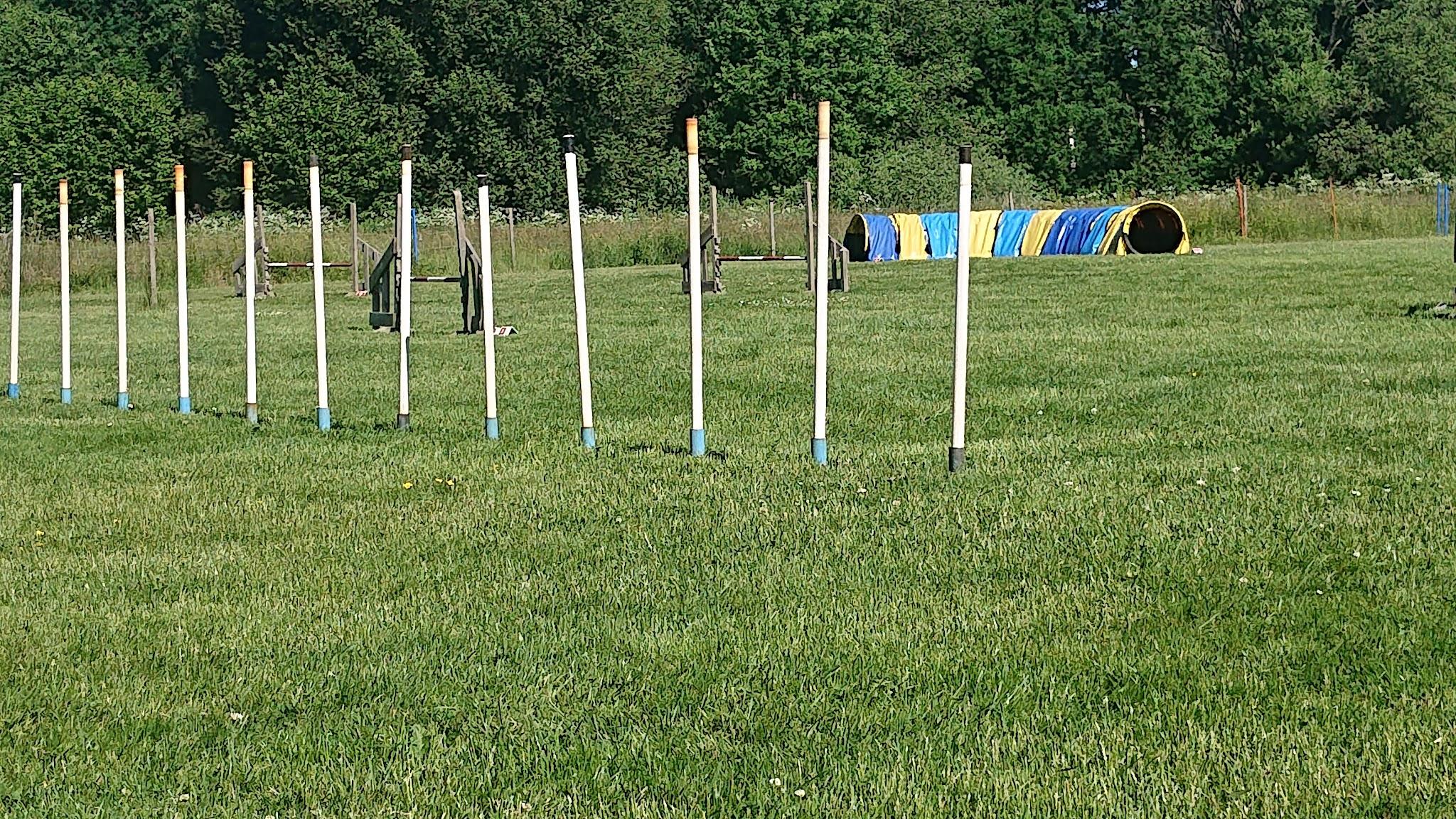 Vad? Agility!!! För dig som gått “ung med hund - agility” under året eller “agility steg 2”. Det blir två träningspass med paus då deltagarna bjuds på fika.Var? Karlshamns HUNär? Fredagen den 5 november kl 13.00-15.30. Det är bra om hunden har en bur att vila i om ni vill lämna barn och hund hos oss, eller att den kan vila uppbunden. Vill man som förälder vara kvar är det såklart helt okej och då kan hunden pausa i bilen.Avgift? 75 kr Anmälan till? tina.emelia@hotmail.com eller via meddelande på messenger till Tina LennartssonV45 Ung med hund - agility (ett tillfälle)Vad? Banträning agility. Vid stort intresse blir det flera grupper med olika starttidVar? Karlshamn HUNär? Söndagen den 14 november kl 10Avgift? 50 kr Anmälan till? tina.emelia@hotmail.com eller via meddelande på messenger till Tina Lennartsson